一般財団法人生涯デザイン研究所入会のご案内１．当財団の趣旨「財団法人生涯デザイン研究所」は人生100年時代の社会の創造を使命に掲げ、誰もが自らの100年に及ぶ健康な人生をデザインするための英知、技術、事業、人材の創造に取り組みます。　財団の目的は「創造」です。「共生と循環の街づくり」「未病予防から終末期まで」を提唱し、誰もが健やかな人生の設計図を描くための、革新的な技術、ノウハウ、新時代の産業を創造します。100歳までの晩年の20年を健康な状態で生きていくには、若いうちから心身をケアし、“死”を点ではなく面で見ていく必要があります。100年の生涯を描く新たな価値観と教育、システムを生み出し、暮らしを育むコミュニティーを運営し、老若男女、障害を持たれた方もそうでない方も、医療介護の必要な方もそうでない方も、皆が皆を支え合い、共生し、幸せを実感できる社会を構築するための生活総合オーベルジュ、ソーシャルアントレプレナーの養成を皆様と共に創造いたします。２．当財団が解決を目指す課題　日本はアジアに20年先行して、超高齢社会を経験することになります。今後75歳以上の後期高齢者の方々が増加する局面に入り、他国がこの先迎える様々な課題に先行して直面することになります。超高齢化を迎えるにあたって、今後我が国には以下のような問題が発生すると予測されています。・75歳過ぎから高齢者の方々の自立度が低下し、要介護者が増大する　（2025年には約34万人の介護職が不足するとの予測が出ています）・現状からの改善がない場合、社会保障制度が限界を迎える　（社会保障費は毎年1兆円ペースで増加し続けています）・平均在院日数の短縮が急ピッチで進められていることにより、退院した高齢者の方々の看取りの場所がなくなる（2030年には年間30～40万人の亡くなる場所が無くなると予測されています）このような状況の中、ただ手をこまねいているのではなく、理事らのこれまでの知見、英知を活かし、まずは医療・介護の面から、industry4.0を用いた技術革新、事業の創造、人材の育成等に取り組んでまいります。現在当財団では、具体的には以下の活動を予定しております。■「財団法人生涯デザイン研究所」の活動（目的と事業）人生100年時代における「生涯健康デザイン」の創造ヘルスケアベンチャー、ソーシャルアントレプレナーの養成Ex) 日本ベンチャー学会「清成忠男賞」との連携先進的技術シーズの研究深化（大学寄附講座の設立・国家研究費の取得）      Ex)　がん予防可能なマイクロRNAによる在宅がん検査キットの研究開発先進的情報技術（industry4.0）の医療介護への応用（大学寄附講座の設立）　　　Ex)街内でのIoTデバイスと連携した健康増進活動、生涯健康デザイン手帳医療のある介護サービスのプロトタイプの創出　　　新たな社会創造を実現する資格認証・研修（教育事業）、格付けヘルスケア分野におけるフランチャイズ制度導入　　　Ex)メディカル介護士1級～3級　ソーシャルフランチャイズ制度策定フレキシビリティの高い資金調達手法による開発・普及支援　また、財団趣旨にて述べさせていただきましたとおり、将来的には活動をさらに発展させ、老若男女、障害を持たれた方もそうでない方も、医療介護の必要な方もそうでない方も、皆が皆を支え合い、共生し、幸せを実感できる社会を構築するための生活総合オーベルジュの創造、ソーシャルアントレプレナーの養成を実現いたします。３．入会方法につきまして　当財団へ入会をご希望の場合は「入会申込書」を当財団へご提出ください。入会申込書受理後、年会費および入会金の請求書を送付いたします。入会金・年会費のご入金後に会員登録され、入会手続きが完了いたします。皆さまと共に、「超高齢化」と「皆が支え合い、幸せを実感できる社会」の両立に向けて進んでいきたく存じます。なお、当財団の活動はＳＤＧｓにも沿った活動となり、ご支援を通して持続的な社会貢献に寄与していただけます。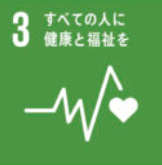 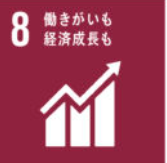 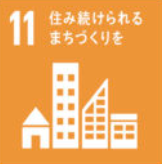 財団の趣旨にご賛同いただき、ぜひご入会くださいますようお願い申し上げます。４．入会金・年会費につきまして年会費は年度（4 月から翌年 3 月）ごとのお支払いになります。その後、自動継続で、毎年 4 月に年会費請求書を送付いたします。なお、誠に恐縮ではございますが、年会費につきましては3口以上からのご協力をお願いしております。何卒ご理解くださいますようお願い申し上げます。当財団は非営利型法人ではありますが、いただいた入会金・会費につきまして、税務上の優遇措置はございません。ご理解並びにご承知くださいますようご案内申し上げます。※入会金・年会費とも消費税の課税対象外です。５．会員情報公開につきまして　会員になっていただいた団体・企業・個人の皆様の名称・ご芳名については、断りのない限り、ホームページ等にて公表させていただくことがございます。
６．お問い合わせ先　一般財団法人生涯デザイン研究所　事務局　０５２-７３１-７０２８一般財団法人生涯デザイン研究所代表理事　児玉　幸治　殿入　会　申　込　書年　　月　　日　当社は一般財団法人生涯デザイン研究所の事業趣旨に賛同し、法人会員として入会を申し込みます。※ご担当者様勤務地と本社所在地が同一の場合は記入不要です。(1) 法人会員の場合(1) 法人会員の場合　　　入会金　　 　３０万円/口　　　年会費(年間）１２万円/口(2) 個人会員の場合(2) 個人会員の場合　　　入会金　　　　5,000円/口　　　年会費（年間）3,000円/口フリガナ貴社名本社所在地〒〒役職・代表者様名㊞　　㊞　　電話・FAX電話FAX連絡担当者名・役職e-mailアドレスご担当者様勤務地※〒〒ご担当者様勤務地※電話FAX